(=____FranÇais===CE1==C6A__=)Mémo 14 travail différencié difficultés de lecture et/ou écriture\ Exercice 1 : Conjugue le verbe marcher à l’imparfait.Exercice 2 : Conjugue à l’imparfait.\ Les chatons  dans leur panier.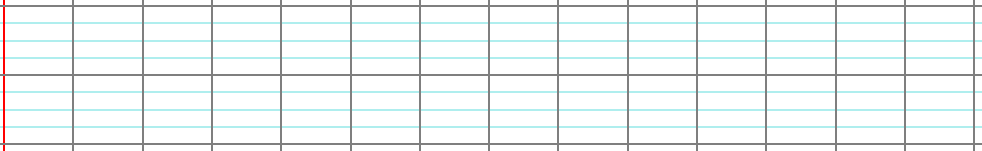 \ Je  dans la cour. \\ Tu  à ta maman. \\\ Nous  à notre grand-mère.Exercice 3 : Transpose comme demandé, à l’imparfait.\ Je pensais à ma poésie.  Tu\ Tu fredonnais une chanson.  Elsa\\ Eva aimait les chevaux.  Nous\\\ Nous changions régulièrement la décoration.  Vous(=____FranÇais===CE1==C6B__=)Mémo 14 travail différencié difficultés de lecture et/ou écriture\ Exercice 1 : Conjugue le verbe aider au présent.Exercice 2 : Conjugue à l’imparfait.\ Il  une nouvelle maison. \ Tu  l’accès à cet endroit.\\ Je  que c’était trop difficile.\\\ Vous  dans une grande maison.Exercice 3 : Transpose comme demandé, à l’imparfait.\ Vous traversiez la place du village.  Elles\ Elles écoutaient des musiques.  J’\\ Je lançais le volant de badminton.  Tu\\\ Tu rangeais tes affaires.  Martin(=____FranÇais===CE1==C6C__=)Mémo 14 travail différencié difficultés de lecture et/ou écriture\ Exercice 1 : Conjugue le verbe préparer au présent.Exercice 2 : Conjugue à l’imparfait.\ Tu  ton papa à préparer le goûter.\ Victor  comment réparer la voiture.\\ Vous  aux grandes vacances.\\\ Nous   à la patinoire.Exercice 3 : Transpose comme demandé, à l’imparfait.\ Il souhaitait une bonne année.  Nous\ Vous aimiez les jeux de société.  Ils\\ Ils commençaient un exercice.  Je\\\ Je sautais très haut.  Tu(=____FranÇais===CE1==C6D__=)Mémo 14 travail différencié difficultés de lecture et/ou écriture\ Exercice 1 : Conjugue le verbe penser au présent.Exercice 2 : Conjugue à l’imparfait.\ Les enfants  les poupées.\ Taïna   un bonbon à la fraise.\\ Nous   à la radio.\\\ Vous  sur le clavier d’ordinateur.Exercice 3 : Transpose comme demandé, à l’imparfait.\ Nous portions des provisions.  Vous\ J’achetais un nouveau manteau.  Tu \\ Elle rangeait les étagères.  Elles\\\ Ils fabriquaient une mangeoire à oiseaux.  Nous(=____FranÇais===CE1==C6E__=)Mémo 14 travail différencié difficultés de lecture et/ou écriture\ Exercice 1 : Conjugue le verbe chercher au présent.Exercice 2 : Conjugue à l’imparfait.\ Ils   les papiers.\ Arthur  dans la montagne.\\ Nous  italien.\\\ Vous  de la peinture partout.Exercice 3 : Transpose comme demandé, à l’imparfait.\ Tu regardais la neige tomber.  Ils\ La maitresse expliquait l’évaluation.  Tu\\ Je rêvais d’être président !  Nous\\\ Les dauphins nageaient vite.  Je(=____FranÇais===CE1==C6G__=)Mémo 14 travail différencié difficultés de lecture et/ou écriture\ Exercice 1 : Conjugue le verbe traverser au présent.Exercice 2 : Conjugue à l’imparfait.\ Je  ma poésie.\ Nous  dans la fève de la galette.\\ Vous   méchamment.\\\ Tu  à Paris.Exercice 3 : Transpose comme demandé, à l’imparfait.\ Tu aimais partir en voyage.  Vous\ Ce mouton bêlait.  Ces moutons\\ Vous surveilliez la classe.  Nous\\\ Je trempais mes cheveux dans l’eau.  Tu(=____FranÇais===CE1==C6F__=)Mémo 14 travail différencié difficultés de lecture et/ou écriture\ Exercice 1 : Conjugue le verbe écouter au présent.Exercice 2 : Conjugue à l’imparfait.\ Nous  un livre disque.\ J’  mon cartable à l’école.\\ Tu   ta petite sœur.\\\ Le chat  sur le fauteuil.Exercice 3 : Transpose comme demandé, à l’imparfait.\ Nous rêvions à nos projets.  Je\ Il conservait des timbres.  Nous\\ Vous quittiez le restaurant.  Tu\\\ Je marchais dans la pelouse.  Ils(=___Evaluation===CE1==C6__=)Compétence : Conjuguer à l’imparfait (verbes en –er) travail différencié difficultés de lecture et/ou écriture Exercice 1 : Conjugue les verbes à l’imparfaitExercice 2 : Conjugue à l’imparfait.Tu   du violoncelle.Nous   une les animaux dans la savane.Je   un cadeau à mon amie.Exercice 3 : Transpose comme demandé, à l’imparfait.Je répétais plusieurs fois la consigne.  MélissaNous habitions une grande maison.  VousJe m’entrainais sérieusement.  Marie et Claire(=FranÇais===CE1==C7A=)travail différencié difficultés de lecture et/ou écriture\ Exercice 1 : Conjugue les verbes à l’imparfait. Mémo 14Demande à la maitresse de t’aider à préparer le cahier !Exercice 2 : Transpose comme demandé, à l’imparfait.\ J’étais en train de lire.  Tu\ Tu avais des devoirs.  Marie\\ Nous pouvions courir.  Les enfants\\ Eva disait des bêtises.  Nous\\\ Ils faisaient du théâtre.  Vous(=FranÇais===CE1==C7B=)travail différencié difficultés de lecture et/ou écriture\ Exercice 1 : Conjugue les verbes à l’imparfait. Mémo 14Demande à la maitresse de t’aider à préparer le cahier !Exercice 2 : Transpose comme demandé, à l’imparfait.\ J’étais encore trop petite.  Ils\ Ils avaient beaucoup de chance.  Vous\\ Il disait des mensonges.  Marc et Callie\\ Nous faisions de l’équitation.  Tu\\\ J’allais à un bal.  Clara(=FranÇais===CE1==C7C=)travail différencié difficultés de lecture et/ou écriture\ Exercice 1 : Conjugue les verbes à l’imparfait. Mémo 14Demande à la maitresse de t’aider à préparer le cahier !Exercice 2 : Transpose comme demandé, à l’imparfait.\ J’étais doué pour le violon.  Vous\ Tu avais des bonnes notes.  Les filles\\ Vous pouviez m’appeler.  Tu \\ Ils disaient des contes.  Nous\\\ Je faisais des championnats.  Cet homme(=FranÇais===CE1==C7D=)travail différencié difficultés de lecture et/ou écriture\ Exercice 1 : Conjugue les verbes à l’imparfait. Mémo 14Demande à la maitresse de t’aider à préparer le cahier !Exercice 2 : Transpose comme demandé, à l’imparfait.\ J’allais au Portugal.  Vous\ Le chat était endormi.  Les animaux\\ J’avais des cartes pokémon.  Elle\\ Vous pouviez regarder les dessins animés.  Tu\\\ Les amis disaient des compliments.  Nous(=FranÇais===CE1==C7E=)travail différencié difficultés de lecture et/ou écriture\ Exercice 1 : Conjugue les verbes à l’imparfait. Mémo 14Demande à la maitresse de t’aider à préparer le cahier !Exercice 2 : Transpose comme demandé, à l’imparfait.\ Tu étais mon meilleur ami.  Je\ Les enfants venaient chez moi, avant.  Vous\\ Vous pouviez tout voir.  Il\\ Elle allait dans le jardin.  Je\\\ Tu disais la vérité.  Nous(=FranÇais===CE1==C7F=)travail différencié difficultés de lecture et/ou écriture\ Exercice 1 : Conjugue les verbes à l’imparfait. Mémo 14Demande à la maitresse de t’aider à préparer le cahier !Exercice 2 : Transpose comme demandé, à l’imparfait.\ Le musicien pouvait jouer son instrument.  Nous\ Les pianos avaient 88 touches.  Il\\ Tu faisais de la musique classique.  Vous\\ Vous faisiez la date tous les jours.  Tu\\\ J’étais avec mes amis.  Elles (=FranÇais===CE1==C7G=)travail différencié difficultés de lecture et/ou écriture\ Exercice 1 : Conjugue les verbes à l’imparfait. Mémo 14Demande à la maitresse de t’aider à préparer le cahier !Exercice 2 : Transpose comme demandé, à l’imparfait.\ Nous allions chez notre grand-mère.  Elles\ Les stylos étaient par terre.  Le stylo\\ Les maitresses allaient au restaurant.  Je\\ Je pouvais voir le ciel, qui était tout bleu et rose.  Nous\\\ Tu disais que tout se passait bien.  Nous(=FranÇais===CE1==C7H=)travail différencié difficultés de lecture et/ou écriture\ Exercice 1 : Conjugue les verbes à l’imparfait. Mémo 14Demande à la maitresse de t’aider à préparer le cahier !Exercice 2 : Transpose comme demandé, à l’imparfait.\ Les enfants étaient avec leur maman.  J’\ Il avait tous les légumes pour la soupe.  Vous\\ Nous disions une rumeur.  Il\\ Je m’en allais pour ne pas déranger.  Les camarades\\\ Je pouvais aller jusqu’en haut de la falaise.  Marc (=évaluation===CE1==C7=)Compétence : Conjuguer  les verbes particuliers à l’imparfaittravail différencié difficultés de lecture et/ou écritureExercice 1 : Conjugue les verbes à l’imparfait.Exercice 2 : Transpose comme demandé, à l’imparfait.J’étais très soigneux.  Les enfantsLes élèves faisaient de la grammaire.  TuLes parents disaient aux enfants de se calmer.  NousDavid avait des bonbons pour tout le monde.  JeJe pouvais montrer une vidéo à mon petit frère.  Il(=FranÇais===CE1==C8A=)travail différencié difficultés de lecture et/ou écriture\ Conjugue les verbes au présent. Mémo 15\ Conjugue au présent. Regarde bien le mémo 15 pour les terminaisons.1. Je (poser) ____________ un congé aujourd’hui : je (penser) ____________ aller à la plage.2. Tu (chanter) ____________ et tu (jouer) ____________ de la musique. 3. Elle (enfiler) ____________ son manteau et elle (marcher) ____________ jusqu’à l’épicerie. 4. Ils (avancer) ____________ leurs vacances à début juillet. 5. Nous (donner) ____________ des nouvelles quand nous (téléphoner) ____________6. Vous (mélanger) ____________ ces deux verbes.(=FranÇais===CE1==C8B=)travail différencié difficultés de lecture et/ou écriture\ Conjugue les verbes au présent. Mémo 15\ Conjugue au présent. Regarde bien ton mémo 15 pour les terminaisons.Vous (étudier) ____________ bien et vous (travailler) ____________ facilement. Nous (commencer) ____________ un nouveau cours. Ils (arriver) ____________ pour nous rendre visite. Je (réaliser) ____________ des exercices faciles.Tu (tousser) ____________ continuellement. Masha (arriver) ____________ d’Australie.(=FranÇais===CE1==C8C=)travail différencié difficultés de lecture et/ou écriture\ Conjugue les verbes au présent. Mémo 15\ Conjugue au présent. Regarde bien ton mémo 15 pour les terminaisons.On (écouter) ____________ toujours nos parents. J’(hésiter) ____________ et je (préparer) ____________ un gâteau. Il (neiger) ____________ alors j’(enfiler) ____________ mes bottes.Chaque soir, vous (manger) ____________ tôt. Ils (appeler) ____________ leurs amis. Nous (démarrer) ____________ la voiture.(=FranÇais===CE1==C8D=)travail différencié difficultés de lecture et/ou écriture\ Conjugue les verbes au présent. Mémo 15\ Conjugue au présent. Regarde bien ton mémo 15 pour les terminaisons.Ma sœur (patiner) ____________ vite et mes frères (débuter) ____________ encore. Je (fermer) ____________ la porte et j’(allumer) ____________ la lumière. Elles (terminer) ____________ leurs devoirs et elles (jouer) ____________ dans le jardin.  Il (penser) ____________ que nous (passer) ____________ notre temps à rêver. Le petit chat (ronronner) ____________ de plaisir.Vous (examiner) ____________ le patient et vous (rédiger) ____________ votre rapport.(=FranÇais===CE1==C8E=)travail différencié difficultés de lecture et/ou écriture\ Conjugue les verbes au présent. Mémo 15\ Conjugue au présent. Regarde bien ton mémo 15 pour les terminaisons.Quand le téléphone (sonner) ____________ , je (décrocher) ____________ tout de suite. Tu (regarder) ____________ ce film puis tu (taper) ____________ un texte dessus à l’ordinateur.Nous (oublier) ____________ ! Tu (nettoyer) ____________ la maison. Le héros (gagner) ____________ à la fin du film. Vous (donner) ____________ de l’argent à tous vos amis. Je (deviner) ____________ que mes parents (s’inquiéter) ____________ .(=FranÇais===CE1==C8F=)travail différencié difficultés de lecture et/ou écriture\ Conjugue les verbes au présent. Mémo 15\ Conjugue au présent. Regarde bien ton mémo 15 pour les terminaisons.Tu (monter) ____________ l’escalier et tu (tourner) ____________ à gauche. Quand il (observer) ____________ la nature, il (penser) ____________ à de nouvelles choses. Je (passer) ____________ mon temps à ne rien faire.Vous (pleurer) ____________ beaucoup. Pourquoi ? Mes frères (ranger) ____________ leurs articles de sport. Nous (travailler) ____________ dans une nouvelle ville.(=FranÇais===CE1==C8G=)travail différencié difficultés de lecture et/ou écriture\ Conjugue les verbes au présent. Mémo 15\ Conjugue au présent. Regarde bien ton mémo 15 pour les terminaisons.Nous (visiter) ____________ le musée et nous (payer) ____________ l’entrée. Vous (déménager) ____________ très souvent.Ils (organiser) ____________ une grande fête à chaque année. Tu (écouter) ____________ ce bruit ? Les voisins (donner) ____________ une fête.Je (penser) ____________ toujours à mon amoureux. Clarisse (laver) ____________ la voiture de sa maman. (=FranÇais===CE1==C8H=)travail différencié difficultés de lecture et/ou écriture\ Conjugue les verbes au présent. Mémo 15\ Conjugue au présent. Regarde bien ton mémo 15 pour les terminaisons.Mes voisins (quitter) ____________ le pays. Tu (disposer) ____________ les verres sur la table et tu (ajouter) ____________ des glaçons. Je (avouer) ____________ la vérité. Chaque soir, nous (bouquiner) ____________ un peu et nous (jouer) ____________ dans le salon. Ils (terminer) ____________ le jardinage et ils (rentrer) ____________ se laver. Paul (rédiger) ____________ une lettre. Sa maitresse (vérifier) ____________ le travail.(=évaluation===CE1==C8=)Compétence : Conjuguer  au présent (verbes en –er, verbes particuliers, autres verbes les plus fréquents)travail différencié difficultés de lecture et/ou écriture\ Conjugue les verbes au présent. \ Conjugue au présent. Regarde bien ton mémo 15 pour les terminaisons.Tu  le message à tes amis, d’accord ? Vous  vos dents et vous  au lit ! Nous  au Canada. Nous ce pays. Ils à manger et ils  toujours la cuisine.  Je  mon évaluation et je la  la maitresse. (=FranÇais==CE1==G10A=)travail différencié difficultés de lecture et/ou écritureMémo 17Retrouve le nom commun (NC), le déterminant (D) et l’adjectif (A) et entoure tout ce groupe. C’est le groupe nominal (GN)1.           \ Regarde ce bel oiseau majestueux qui vole.2.          \ Les prochaines vacances sont en juillet.3.          \\ Frédéric Chopin est un compositeur célèbre.4.          \\ Ecoute, nous pouvons nous occuper de ce petit chat.5.          \\\ L’immense cheval est magnifique.(=FranÇais==CE1==G10B=)travail différencié difficultés de lecture et/ou écriture Mémo 17Retrouve le nom commun (NC), le déterminant (D) et l’adjectif (A) et entoure tout ce groupe. C’est le groupe nominal (GN)1.           \ Avant, il avait un minuscule jardin incroyable, ici.2.          \ On voyait des fleurs multicolores partout.3.          \\ Ivan aimait particulièrement le grand pommier magique.4.          \\\ Dans la nuit noire, ils ne virent rien.5.          \\\ Le grand tsar était furieux.(=FranÇais==CE1==G10C=) travail différencié difficultés de lecture et/ou écritureMémo 17Retrouve le nom commun (NC), le déterminant (D) et l’adjectif (A) et entoure tout ce groupe. C’est le groupe nominal (GN)1.           \ Mina arrive dans une clairière verte.2.          \ Le jeune garçon brun marche tranquillement.3.          \\ Demain, le vieux monsieur partira lentement.4.          \\ L’oiseau bleu se pose sur la haute branche.5.          \\\ Cet animal extraordinaire possède des petites plumes magiques.(=FranÇais==CE1==G10D=) travail différencié difficultés de lecture et/ou écritureMémo 17Retrouve le nom commun (NC), le déterminant (D) et l’adjectif (A) et entoure tout ce groupe. C’est le groupe nominal (GN)1.        \ Pourquoi ne lis-tu pas cette petite page bleue ?2.       \ Comment peux-tu écrire dans ce petit cahier ?3.       \\ Aladin traversa des déserts dorés.4.       \\\ Qui frappe à la lourde porte rouge ?5.       \\\ Pourquoi n’allons-nous pas voir ce château fort ?(=FranÇais==CE1==G10E=) travail différencié difficultés de lecture et/ou écritureMémo 17Retrouve le nom commun (NC), le déterminant (D) et l’adjectif (A) et entoure tout ce groupe. C’est le groupe nominal (GN)1.           \ Le jeune prince découvre une haute silhouette magique.2.          \ Il se rappellera de la belle promesse.3.          \\ Un gros éclair foudroyant passait devant lui.4.          \\ Je vais te révéler le lourd secret de Paul.5.          \\\ Il y a longtemps, il y avait un gros dragon vert, ici. (=FranÇais==CE1==G10F=) travail différencié difficultés de lecture et/ou écritureMémo 17Retrouve le nom commun (NC), le déterminant (D) et l’adjectif (A) et entoure tout ce groupe. C’est le groupe nominal (GN)1.           \ Il cherche au fond du vieux tronc creux.2.          \ Les hommes avancèrent jusqu’à l’arbre blanc.3.          \\ Jadis, les jeunes mamans ne travaillaient pas.4.          \\\ J’ai beaucoup aimé écouter les belles musiques classiques.5.          \\\ Ce majestueux opéra est splendide.(=FranÇais==CE1==G10G=) travail différencié difficultés de lecture et/ou écritureMémo 17Retrouve le nom commun (NC), le déterminant (D) et l’adjectif (A) et entoure tout ce groupe. C’est le groupe nominal (GN)1.           \ Le jeune musicien joue merveilleusement bien.2.          \ Enfin, le grand orchestre symphonique démarre.3.          \\ Nous voyons sa baguette magique.4.          \\ C’est bientôt les grandes vacances.5.          \\\ Qui pourra m’aider à réaliser cette longue fiche difficile ? (=FranÇais==CE1==G10H=) travail différencié difficultés de lecture et/ou écritureMémo 17Retrouve le nom commun (NC), le déterminant (D) et l’adjectif (A) et entoure tout ce groupe. C’est le groupe nominal (GN)1.        \ Assis dans l’herbe verte, ils attendaient.2.       \ Ces petits enfants blonds avaient besoin d’aide.3.       \\ Ils souhaitaient devenir des grands magiciens.4.       \\\ Enfin, le petit chat gris s’endort profondément.5.       \\\ Avant, il faut faire des petits voyages initiatiques.(=Evaluation===CE1==G10=)Compétence : Identifier les composants du groupe nominal (déterminant, nom, adjectif)travail différencié difficultés de lecture et/ou écritureRetrouve le nom commun (NC), le déterminant (D) et l’adjectif (A) et entoure tout ce groupe. C’est le groupe nominal (GN)1.   \ Un jour, les enfants courageux virent une cabane parlante !2.  \ La sombre forêt noire était ensorcelée.3.  \ Finalement, ce petit exercice était facile.4.  \\ Je raconte des belles histoires envoutantes.5.  \\\ Ce garçon intrépide voudrait être un extraordinaire guérisseur.(=FranÇais==CE1==G11A=)travail différencié difficultés de lecture et/ou écriture\ Choisis un article qui convient: le, la, les, un, une, des\ Classe les noms dans le tableau (écris seulement les numéros).Une protection 	  2. Des vies   	3. Un chemin   4. Un arbre 	5. Des maisons 		6. Une cuisine 		7. Un réseau 		8. Des chevaux 		9. Une fenêtre		10. La mortMémo 17(=FranÇais==CE1==G11B=)travail différencié difficultés de lecture et/ou écriture\ Choisis un article qui convient: le, la, les, un, une, des\ Classe les noms dans le tableau (écris seulement les numéros).1.Un accident	  2. Une fille   	3. Des routes   4. Un devoir 	5. Des magasins 		6. La rumeur 		7. Le policier 		8. L’hirondelle 		9. Les fleurs		10. L’arbreMémo 17(=FranÇais==CE1==G11C=)travail différencié difficultés de lecture et/ou écriture\ Choisis un article qui convient: le, la, les, un, une, des\ Classe les noms dans le tableau (écris seulement les numéros).1.Le mensonge	  2. Un département   	3. Des enquêtes   4. Une écharpe	5. Des bonnets 		6. La piscine 		7. Les jardins 		8. Des travaux 		9. La voiture		10. Les mouchoirsMémo 17(=FranÇais==CE1==G11D=)travail différencié difficultés de lecture et/ou écriture\ Choisis un article qui convient: le, la, les, un, une, des\ Classe les noms dans le tableau (écris seulement les numéros).1.Un bijou 	  2. Des photographies   	3. Le tableau   4. L’histoire 	5. La couverture 		6. Un homme 		7. Des animaux 		8. Des poux 		9. Une réflexion		10. Un hêtreMémo 17(=FranÇais==CE1==G11E=)travail différencié difficultés de lecture et/ou écriture\ Choisis un article qui convient: le, la, les, un, une, des\ Classe les noms dans le tableau (écris seulement les numéros).1.Un manteau 	  2. Des discussions   	3. Le lit   4. La réserve 	5. Un amoureux 		6. Les patrons 		7. Une télévision 		8. Le canapé 		9. Une ville		10. Des paysages Mémo 17(=FranÇais==CE1==G11F=)  travail différencié difficultés de lecture et/ou écriture\ Choisis un article qui convient: le, la, les, un, une, des\ Classe les noms dans le tableau (écris seulement les numéros).1.Un lieutenant 	  2. Un commissariat   	3. Des bijoux   4. Une salle	5. Les sports 		6. Un mur 		7. Une console 		8. Des livres 		9. Un cahier		10. Des lignesMémo 17(=FranÇais==CE1==G11G=)  travail différencié difficultés de lecture et/ou écriture\ Choisis un article qui convient: le, la, les, un, une, des\ Classe les noms dans le tableau (écris seulement les numéros).1.Une soeur 	  2. Des rouleaux   	3. Les coqs   4. Une époque 	5. L’élément 		6. Le héron 		7. Une relation 		8. L’excuse 		9. Des marelles		10. Des souvenirsMémo 17(=FranÇais==CE1==G11H=)travail différencié difficultés de lecture et/ou écriture\ Choisis un article qui convient: le, la, les, un, une, des\ Classe les noms dans le tableau (écris seulement les numéros).1.Un tatouage 	  2. Le mois   	3. Les affiches   4. Le volant 	5. Les raquettes 		6. Des volets 		7. Une piste 	8. Des skis 		9. L’affaire		10. Une tasseMémo 17(=Evaluation==____G11=)  Compétence : Identifier le genre et le nombre des noms travail différencié difficultés de lecture et/ou écritureChoisis un article qui convient: le, la, les, un, une, desClasse les noms dans le tableau (écris seulement les numéros).1.Un sac 	  2. Des phoques   	3. Des hommes   4. Un risque 	5. L’aventure 		6. L’avocate 		7. Les listes 		8. Une bataille 		9. Les chatons		10. Des classes(=FranÇais===CE1==G12A=)Enrichis (=rallonge) les phrases en ajoutant, à chaque fois : 2 adjectifs1.           \ Le chat rêve.2.          \ Les filles ont lu une histoire.3.          \\ Julien se couchera dans son lit.4.          \\ Cette sorcière crie.5.          \\\ Tu pousses la porte.(=FranÇais===CE1==G12B=)Enrichis (=rallonge) les phrases en ajoutant, à chaque fois : 2 adjectifs1.   \ Le docteur examine le patient.2.  \ Nous avons désobéi à la maitresse.3.  \\ Tu regarderas la télévision.4.  \\ Vous courez vers le jardin.5.  \\\ L’élève écrit.(=FranÇais===CE1==G12C=)Enrichis (=rallonge) les phrases en ajoutant, à chaque fois : 2 adjectifs1.   \ Nous chantons une chanson.2.  \ La maitresse cherchait ses clés.3.  \\ Tu achèteras une maison.4.  \\ J’applaudis le spectacle.5.  \\\ Les fleurs poussent.(=FranÇais===CE1==G12D=)Enrichis (=rallonge) les phrases en ajoutant, à chaque fois : 2 adjectifs1.   \ Léo construit un château.2.  \ Nous réciterons un poème.3.  \\ J’ai reconnu ma copine.4.  \\ Les garçons mangent.5.  \\\ Vous conduirez la voiture.(=FranÇais===CE1==G12E=)Enrichis (=rallonge) les phrases en ajoutant, à chaque fois : 2 adjectifs1.   \ Je réussis l’exercice.2.  \ Vous avez interdit ce jeu.3.  \\ Laura est venue en vélo.4.  \\ Les nuages passent.5.  \\\ Nous avons sauté sur le trampoline.(=FranÇais===CE1==G12F=)Enrichis (=rallonge) les phrases en ajoutant, à chaque fois : 2 adjectifs1.   \ J’ai cherché mes bracelets.2.  \ Vous avez besoin d’un mouchoir.3.  \\ Cet exercice est réussi.4.  \\ Les élèves retiennent les leçons.5.  \\\ Il nourrira ses chiens.(=FranÇais===CE1==G12G=)Enrichis (=rallonge) les phrases en ajoutant, à chaque fois : 2 adjectifs1.   \ Le film démarre.2.  \ J’aiderai ma maman.3.  \\ Le chocolat a fondu.4.  \\ Nous avons vu une fée.5.  \\\ Un lapin grignote.(=FranÇais===CE1==G12H=)Enrichis (=rallonge) les phrases en ajoutant, à chaque fois : 2 adjectifs1.   \ Le chronomètre a sonné.2.  \ C’est la récréation.3.  \\ Papa est assis sur le fauteuil.4.  \\ Je ne trouve pas la réponse.5.  \\\ Tu chercheras ton cahier.(=évaluation===CE1==G12=)Compétence : Produire des phrases riches en utilisant des adjectifsEnrichis (=rallonge) les phrases en ajoutant, à chaque fois :2 adjectifsLe tigre poursuit sa proie.Les maitresses ont interdit cet endroit.Tu feras un gâteau.Nous allumons l’ordinateur.Ce monsieur court.(=FranÇais===CE1==O10A=)travail différencié difficultés de lecture et/ou écriture Mémo 6\ Choisis entre « et » et « est ».et = et puis					est = étaitSon bureau ____ fermé. Ta jupe ____ tachée. L’entrée ____ gratuite. J’aime le chocolat ____ la vanille. Mon jouet ____ réparé. Il ____ revenu hier. J’ai deux chats ____ un chien. Il ____ parti. (=FranÇais===CE1==O10B=)travail différencié difficultés de lecture et/ou écriture Mémo 6\ Choisis entre « et » et « est ».et = et puis					est = étaitCe n’____ pas grave. Lucas ____ arrivé ____ il ____ resté. ____ lui ? Il vient aussi ? Nathan a eu la grippe ____ la varicelle. Il ____ temps de ranger ____ de sortir. Le cèdre ____ est un arbreTu ____ mon copain depuis la maternelle. Nous sommes en CE2 ____ nous avons grandi.(=FranÇais===CE1==O10C=)travail différencié difficultés de lecture et/ou écritureTu peux demander à la maitresse de lire les deux possibilités pour toiMémo 6\ Choisis entre « et » et « est ».et = et puis					est = étaitMarc ____ dans le salon alors que Sophie ____ dehors. Maman se demande où tu ____ passé. Les filles ____ les garçons ne s’apprécient pas trop. Le chat ____ endormi sur le tapis du salon ____ il ronronne. J’adore les maths ____ le sport. Mamie ____ partie dans le sud se reposait. Tu ____ dans ta chambre ____ tu révises tes leçons. Le boulanger ____ fatigué ____ il a mal au dos. (=FranÇais===CE1==O10D=)travail différencié difficultés de lecture et/ou écritureTu peux demander à la maitresse de lire les deux possibilités pour toiMémo 6\ Choisis entre « et » et « est ».et = et puis					est = étaitNous rentrons ____ nous fermons la porte.Le cheval s’ ____échappé.Un œuf par jour, c’ ____ bien.Nous reprendrons de la viande ____ des légumes.Les garçons ____ les filles sont assis ensemble.Son bureau ____ fermé à clé.L’entrée ____ gratuite.J’ai deux frères ____ une sœur.(=FranÇais===CE1==O10E=)travail différencié difficultés de lecture et/ou écritureTu peux demander à la maitresse de lire les deux possibilités pour toiMémo 6\ Choisis entre « et » et « est ».et = et puis					est = étaitLa partie n’ ____ pas gagnée.Le dauphin ____ aussi un mammifère.Les dauphins ____ les baleines sont des mammifères.          Etre riche ____ célèbre, c’____ son rêve. Il ____ interdit de courir ____ de jouer au ballon sur les pelouses.Il met son manteau ____ il se dépêche.Il ____ temps de terminer ____ de sortir.Julien ____ arrivé en septembre ____ il ____ resté toute l’année. (=FranÇais===CE1==O10F=)travail différencié difficultés de lecture et/ou écritureTu peux demander à la maitresse de lire les deux possibilités pour toiMémo 6\ Choisis entre « et » et « est ».et = et puis					est = étaitIl ____ gentil et très mignon. C’____ une chance d’avoir un petit frère comme cela.  La porte de la maison ____ fermée  .  Paul  a un   chat  ____  un chien  . La maîtresse  ____ maintenant dans une classe de CE1/CE2  .  Apolline a un maillot de bain bleu  ____ blanc  .J'aime le cinéma  ____ la lecture  .  Le   chêne ____ un arbre que l'on utilise pour faire des meubles. (=FranÇais===CE1==O10G=)travail différencié difficultés de lecture et/ou écritureTu peux demander à la maitresse de lire les deux possibilités pour toiMémo 6\ Choisis entre « et » et « est ».et = et puis					est = étaitTa lecture ____ fini; fais tes opérations. À   midi,  on s' ____ dit : "  bon  appétit  !"  Le médecin prend mon pouls ____ ma température.  Antoine ____ l’ainé de la famille. Il ____ puni car il s’____ moqué  d’un camarade. Marina ____ arrivée à l’aéroport ____ elle a pris le bus.Pauline ____ Lise ont une robe rouge ____ verte.  Cet arbre ____ immense ____ il fait de l’ombre. (=FranÇais===CE1==O10H=)travail différencié difficultés de lecture et/ou écritureTu peux demander à la maitresse de lire les deux possibilités pour toiMémo 6\ Choisis entre « et » et « est ».et = et puis					est = étaitMa sœur ____ mon cousin ont  vu la Tour Eiffel qui ____ à Paris.  La baleine ____ un mammifère, comme le chien.Il n’____ pas content parce que son frère ____ sa sœur sont partis sans lui.  Son pantalon ____ bleu ____ trop grand.      Le boulanger ____ son ouvrier rentrent le pain dans le four quand il ____ chaud.Ce matin, le ciel ____ sombre ____ gris.Sophie ____ en classe.Le chat ____ sorti depuis une heure ____ demie.(=Evaluation===CE1=_O10=)Compétence : Distinguer les homophones grammaticaux est/ettravail différencié difficultés de lecture et/ou écritureChoisis entre « et » et « est ».et = et puis					est = étaitMaintenant le gigot ____ froid.Où ____ Sandrine ?Elle ____ dans le salon.Ses cheveux sont bruns ____ bouclés.Mon petit frère ____ jeune, il marche à peine.Le chat miaule ____ le chien aboie.Ce dessin ____ beau ____ bien décoré.Paul ____ Lucie font du vélo.Le bébé ____ en train de dormir paisiblement dans sa chambre.(=FranÇais===CE1==O11A=)\ Exercice 1 : Ecris les mots sur ton cahier.Je vis dans une ruche. Je suis une ___ ___ ___ ___ ___ ___ ___Exercice 2 : Lis la fiche 011, puis demande à un camarade de te dicter :3 mots si tu es \     5 mots si tu es \\     7 mots si tu es \\\(=FranÇais===CE1==O11B=)\ Exercice 1 : Ecris les mots sur ton cahier.Je suis fermée par un bouchon. Je suis la ___ ___ ___ ___ ___ ___ ___ ___ ___Exercice 2 : Lis la fiche 011, puis demande à un camarade de te dicter :3 mots si tu es \     5 mots si tu es \\     7 mots si tu es \\\(=FranÇais===CE1==O11C=)\ Exercice 1 : Ecris les mots sur ton cahier.On me plonge dans un verre pour boire. Je suis une ___ ___ ___ ___ ___ ___Exercice 2 : Lis la fiche 011, puis demande à un camarade de te dicter :3 mots si tu es \     5 mots si tu es \\     7 mots si tu es \\\(=FranÇais===CE1==O11D=)\ Exercice 1 : Ecris les mots sur ton cahier.C’est comme une bagarre que l’on peut faire avec de l’eau. C’est une ___ ___ ___ ___ ___ ___ ___ ___Exercice 2 : Lis la fiche 011, puis demande à un camarade de te dicter :3 mots si tu es \     5 mots si tu es \\     7 mots si tu es \\\(=FranÇais===CE1==O11E=)\ Exercice 1 : Ecris les mots sur ton cahier.Quand quelqu’un cherche dans tes affaires sans ton autorisation, on dit qu’il : F ___ ___ ___ ___ ___ ___ Exercice 2 : Lis la fiche 011, puis demande à un camarade de te dicter :3 mots si tu es \     5 mots si tu es \\     7 mots si tu es \\\(=évaluation===CE1==O11=)Compétence : Connaitre les correspondances grapho-phoniques (ail, eil, euil, ouille)Exercice 1 : Ecris les mots sur ton cahier.Je brille le jour : Je suis le ___ ___ ___ ___ ___ ___ Exercice 2 : Lis la fiche 011, puis demande à un camarade de te dicter :1 :      2 : 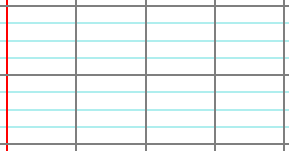 3 :       4 : 5 : (=_____FranÇais===CE1==V7A__=)Mémo 18 travail différencié difficultés de lecture et/ou écritureExercice 1 : Ecris une collection de mots pour chaque mot étiquette.Pour le mot étiquette « fruit », écris une collection de 4 mots.1 : ____________ 2 : ______________ 3 : _____________ 4 : _____________Pour le mot étiquette « vêtement », écris une collection de 4 mots.1 : ____________ 2 : ______________ 3 : _____________ 4 : _____________Pour le mot étiquette « prénom », écris une collection de 4 mots.1 : ____________ 2 : ______________ 3 : _____________ 4 : _____________Exercice 2 : Ecris le mot étiquette de chaque série.janvier – décembre – mai – mars  __________rossignol – mouette – corbeau – faucon  __________Espagne – France – Portugal – Albanie  __________Exercice 3 : Dans chaque liste, barre l’intrus.Chaise – table – buffet – canapé - casseroleGuitare – bouteille – piano – flûte – violonlaitue – lait – laiterie – laitière – laine – allaiter(=_____FranÇais===CE1==V7B__=)Mémo 18 travail différencié difficultés de lecture et/ou écritureExercice 1 : Ecris une collection de mots pour chaque mot étiquette.Pour le mot étiquette « pièces de la maison », écris 4 mots.1 : ____________ 2 : ______________ 3 : _____________ 4 : _____________Pour le mot étiquette « couleur », écris une collection de 4 mots.1 : ____________ 2 : ______________ 3 : _____________ 4 : _____________Pour le mot étiquette « métier », écris une collection de 4 mots.1 : ____________ 2 : ______________ 3 : _____________ 4 : _____________Exercice 2 : Ecris le mot étiquette de chaque série.brioche – croissant – pain au chocolat – cookie  ______rose – iris – coquelicot – violette  __________paquebot – catamaran – voilier – barque  __________Exercice 3 : Dans chaque liste, barre l’intrus.Paquebot – voilier – planeur – catamaran – pénichechaise – voiture – fauteuil – tabouret – canapé froid – froideur – refroidir – fromage – froidement(=_____FranÇais===CE1==V7C__=)Mémo 18 travail différencié difficultés de lecture et/ou écritureExercice 1 : Ecris une collection de mots pour chaque mot étiquette.Pour le mot étiquette « animaux de la ferme », écris 4 mots.1 : ____________ 2 : ______________ 3 : _____________ 4 : _____________Pour le mot étiquette « instrument de musique », écris 4 mots.1 : ____________ 2 : ______________ 3 : _____________ 4 : _____________Pour le mot étiquette « meubles », écris une collection de 4 mots.1 : ____________ 2 : ______________ 3 : _____________ 4 : _____________Exercice 2 : Ecris le mot étiquette de chaque série.bras – jambe – yeux – tête  __________pull – pantalon – chaussette – jupe  __________baskets – sandalettes – bottes – ballerines  ________Exercice 3 : Dans chaque liste, barre l’intrus.janvier – décembre – mai – printemps – mars porter – portail – emporter – transporter – apporterregarder – faire – livre – aller – demander – chanter(=_____FranÇais===CE1==V7D__=)Mémo 18 travail différencié difficultés de lecture et/ou écritureExercice 1 : Ecris une collection de mots pour chaque mot étiquette.Pour le mot étiquette « aliment », écris une collection de 4 mots.1 : ____________ 2 : ______________ 3 : _____________ 4 : _____________Pour le mot étiquette « véhicule », écris une collection de 4 mots.1 : ____________ 2 : ______________ 3 : _____________ 4 : _____________Pour le mot étiquette « sport », écris une collection de 4 mots.1 : ____________ 2 : ______________ 3 : _____________ 4 : _____________Exercice 2 : Ecris le mot étiquette de chaque série.roman – BD – album – dictionnaire  __________haricot – carotte – chou – aubergine  __________marron – orange – vert – gris  __________Exercice 3 : Dans chaque liste, barre l’intrus.pomme – fraise – cerise – abricot – fromagemarteau – clou – vis – tricot – écrou – boulonchat – lapin – herbe – moineau – cerf – sanglier(=_____FranÇais===CE1==V7E__=)Mémo 18 travail différencié difficultés de lecture et/ou écritureExercice 1 : Ecris une collection de mots pour chaque mot étiquette.Pour le mot étiquette « légumes », écris une collection de 4 mots.1 : ____________ 2 : ______________ 3 : _____________ 4 : _____________Pour le mot étiquette « animaux sauvages », écris 4 mots.1 : ____________ 2 : ______________ 3 : _____________ 4 : _____________Pour le mot étiquette « animaux marins », écris 4 mots.1 : ____________ 2 : ______________ 3 : _____________ 4 : _____________Exercice 2 : Ecris le mot étiquette de chaque série.lundi – vendredi – mardi – samedi  __________platane – chêne – sapin – palmier  __________Pluton – Neptune – Terre – Mars  __________Exercice 3 : Dans chaque liste, barre l’intrus.chêne – hêtre – rose – bouleau – charme – érable – sapintable – effacer – entendre – voir – apprendre – liresauter – saut – sauterelle – sautiller – sotte – sursauter(=_____FranÇais===CE1==V7F__=)Mémo 18 travail différencié difficultés de lecture et/ou écritureExercice 1 : Ecris une collection de mots pour chaque mot étiquette.Pour le mot étiquette « continents », écris une collection de 4 mots.1 : ____________ 2 : ______________ 3 : _____________ 4 : _____________Pour le mot étiquette « pays », écris une collection de 4 mots.1 : ____________ 2 : ______________ 3 : _____________ 4 : _____________Pour le mot étiquette « ustensile de cuisine », écris 4 mots.1 : ____________ 2 : ______________ 3 : _____________ 4 : _____________Exercice 2 : Ecris le mot étiquette de chaque série. judo – handball – basket – athlétisme  __________perceuse – tournevis – marteau – scie  __________puzzle – domino – billes – échec  __________Exercice 3 : Dans chaque liste, barre l’intrus.manteau – pull – pantalon – chaussettes – brosse bleu – rouge – noir – nuage – gris – marronroman – bande dessinée – album – CD – livre(=_____évaluation===CE1==V7__=)Compétence : repérer le mot générique d’une série de mots + constituer des collections de mots à partir d’un mot génériquetravail différencié difficultés de lecture et/ou écritureExercice 1 : Ecris une collection de mots pour chaque mot étiquette.Pour le mot étiquette « matériel scolaire », écris 4 mots.1 : ____________ 2 : ______________ 3 : _____________ 4 : _____________Pour le mot étiquette « fleur », écris une collection de 4 mots.1 : ____________ 2 : ______________ 3 : _____________ 4 : _____________Pour le mot étiquette « forme géométrique », écris 4 mots.1 : ____________ 2 : ______________ 3 : _____________ 4 : _____________Exercice 2 : Ecris le mot étiquette de chaque série.bracelet – collier – bague – boucles d’oreilles  _______Louise – Antoine – Eva – Anatole  __________avion – bus – moto – voiture  __________Exercice 3 : Dans chaque liste, barre l’intrus.allumer – partir – croire – courir – lent – rentrerbague – collier – boucles d’oreilles – bracelet – cheveuxpeinture – peintre – repeindre – peigne – peindreJe Tu Il Nous Vous Elles Je Tu Il Nous Vous Elles Je Tu Il Nous Vous Elles Je Tu Il Nous Vous Elles Je Tu Il Nous Vous Elles Je Tu Il Nous Vous Elles Je Tu Il Nous Vous Elles travaillerparlerJe JeTu Tu Il Elle Nous Nous Vous Vous Elles Ils Je + êtreVous + faireNous + direTu + avoirElles + allerNous + avoirIl + pouvoirElle + êtreVous + pouvoirJe + faireJe + pouvoirVous + êtreTu + allerTu + direElles + avoirNous + allerElle + faireVous + prendreJe + venirNous + faireJe + avoirVous + allerVous + direTu + êtreIl + allerElles + pouvoirIls + faireJe + direNous + êtreJe + allerTu + pouvoirVous + avoirTu + faireIl + avoirIls + êtreElle + direJe + faireNous + allerJe + avoirTu + allerVous + direTu + êtreNous + pouvoirElles + pouvoirElle + faireJe + direNous + êtreJe + allerTu + pouvoirVous + avoirTu + faireIl + avoirIls + êtreElle + direJe + pouvoirNous + avoirJe + faireTu + direVous + êtreTu + allerIl + êtreIls + avoirElle + pouvoirJe + direNous + êtreJe + allerTu + pouvoirVous + avoirTu + faireIl + avoirIls + êtreElle + direJe + avoir Elle + avoir Tu + aller Nous + dire Il + dire Vous + être Nous + être Ils + faire Vous + faire Elles + pouvoir Etre Avoir Rencontrer Je J’Je Tu Tu Tu IlElleOnNous Nous Nous Vous Vous Vous Elles IlsElles Etre Avoir Parler Je J’Je Tu Tu Tu IlElleOnNous Nous Nous Vous Vous Vous Elles IlsElles Etre Avoir Marcher Je J’Je Tu Tu Tu IlElleOnNous Nous Nous Vous Vous Vous Elles IlsElles Etre Avoir Jouer Je J’Je Tu Tu Tu IlElleOnNous Nous Nous Vous Vous Vous Elles IlsElles Etre Avoir Chanter Je J’Je Tu Tu Tu IlElleOnNous Nous Nous Vous Vous Vous Elles IlsElles Etre Avoir Penser Je J’Je Tu Tu Tu IlElleOnNous Nous Nous Vous Vous Vous Elles IlsElles Etre Avoir Sauter Je J’Je Tu Tu Tu IlElleOnNous Nous Nous Vous Vous Vous Elles IlsElles Etre Avoir Dessiner Je J’Je Tu Tu Tu IlElleOnNous Nous Nous Vous Vous Vous Elles IlsElles Etre Avoir Allumer Je J’J’Tu Tu Tu IlElleOnNous Nous Nous Vous Vous Vous Elles IlsElles 1.___ chat3.___ feuilles5.___ policière7.___ filles2.___ publicité4.___ meilleur6.___ couteaux8.___ bébéMasculinFémininSingulier__________ __________Pluriel____________________1.___ courses3.___ louve5.___ portail7.___ travaux2.___ cheval4.___ chevaux6.___ cartes8.___ secondeMasculinFémininSingulier__________ __________Pluriel____________________1.___ objets3.___ enfant5.___ porte7.___ peaux2.___ crème4.___ fleurs6.___ chèvre8.___ laitMasculinFémininSingulier__________ __________Pluriel____________________1.___ secret3.___ cœurs 5.___ herbes7.___ classeur2.___ déjeuner4.___ chocolat6.___ films8.___ boitesMasculinFémininSingulier__________ __________Pluriel____________________1.___ collier3.___ bagues5.___ sonnette7.___ lieutenant2.___ accident4.___ chaises6.___ tasse8.___ caféMasculinFémininSingulier__________ __________Pluriel____________________1.___ verres3.___ garçon5.___ coin7.___ vies2.___ année4.___ classe6.___ falaise8.___ enquêtesMasculinFémininSingulier__________ __________Pluriel____________________1.___ shérif3.___ genoux5.___ animal7.___ cailloux2.___ affaire4.___ chemise6.___ villes8.___ emploiMasculinFémininSingulier__________ __________Pluriel____________________1.___ animaux3.___ famille5.___ parents7.___ incendie2.___ maison4.___ fromages6.___ rue8.___ chambreMasculinFémininSingulier__________ __________Pluriel____________________1.___ cristaux3.___ scène2.___ jouet4.___ cachette5.___ copain7.___ cheveux6.___ cris8.___ finMasculinFémininSingulier__________ __________Pluriel____________________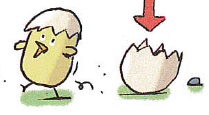 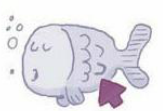 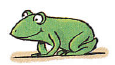 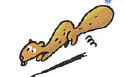 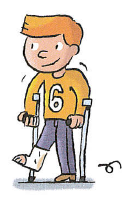 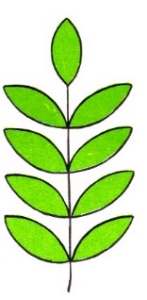 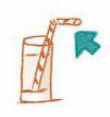 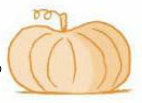 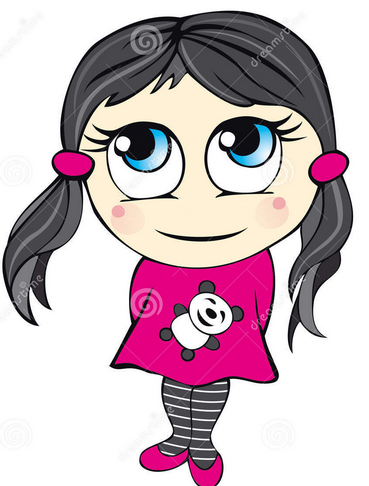 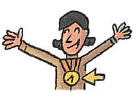 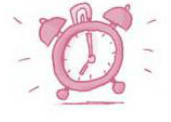 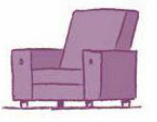 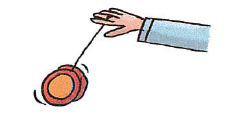 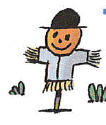 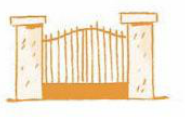 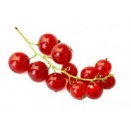 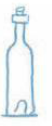 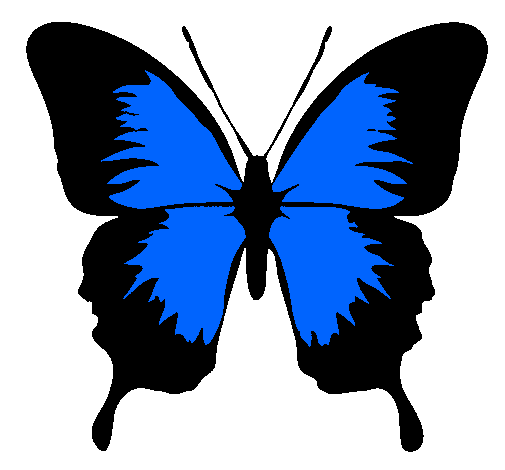 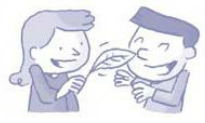 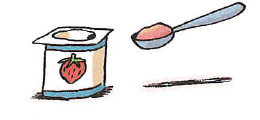 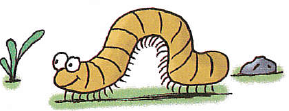 O11O11O11O11O11O11O11O11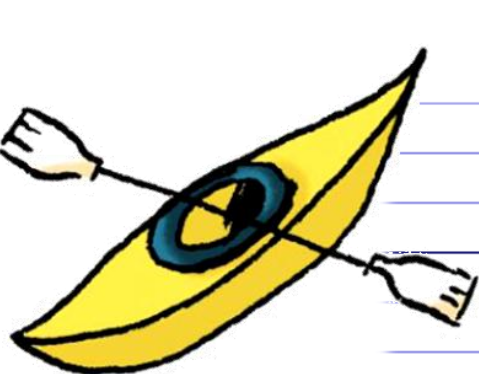 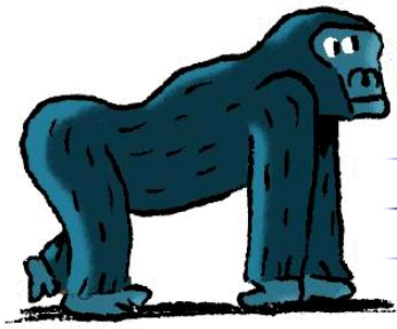 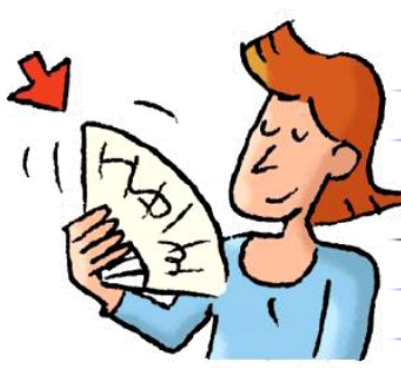 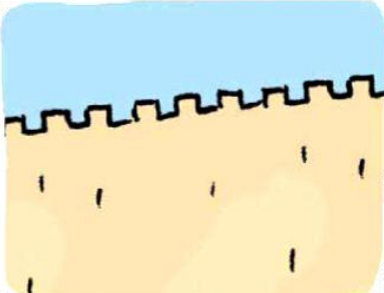 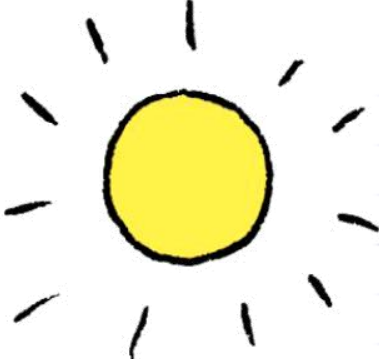 le kayakle gorillele gorillel’éventaill’éventailla muraillela muraillele soleille kayakle gorillele gorillel’éventaill’éventailla muraillela muraillele soleil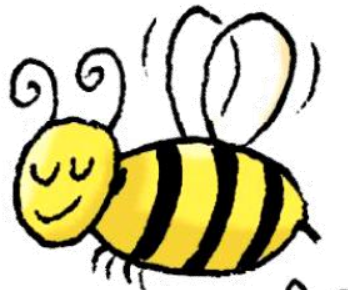 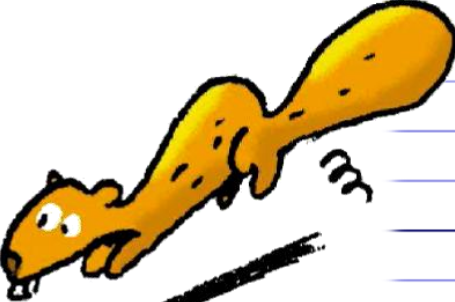 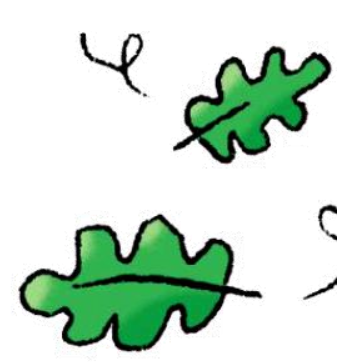 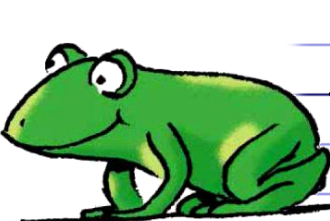 l’abeillel’abeillel’écureuill’écureuilla feuillela feuillela grenouillela grenouillel’abeillel’abeillel’écureuill’écureuilla feuillela feuillela grenouillela grenouilleill  –  ill – ill - y  –  y – yill  –  ill – ill - y  –  y – yill  –  ill – ill - y  –  y – yill  –  ill – ill - y  –  y – yill  –  ill – ill - y  –  y – yill  –  ill – ill - y  –  y – yill  –  ill – ill - y  –  y – yill  –  ill – ill - y  –  y – yla fille - la quille - les billes - des lentilles - une grille - une brindille - l’aiguille - un coquillage - un yaourt – le crayon - les yeux - rayé - le yoga – un papillon - une chenillela fille - la quille - les billes - des lentilles - une grille - une brindille - l’aiguille - un coquillage - un yaourt – le crayon - les yeux - rayé - le yoga – un papillon - une chenillela fille - la quille - les billes - des lentilles - une grille - une brindille - l’aiguille - un coquillage - un yaourt – le crayon - les yeux - rayé - le yoga – un papillon - une chenillela fille - la quille - les billes - des lentilles - une grille - une brindille - l’aiguille - un coquillage - un yaourt – le crayon - les yeux - rayé - le yoga – un papillon - une chenillela fille - la quille - les billes - des lentilles - une grille - une brindille - l’aiguille - un coquillage - un yaourt – le crayon - les yeux - rayé - le yoga – un papillon - une chenillela fille - la quille - les billes - des lentilles - une grille - une brindille - l’aiguille - un coquillage - un yaourt – le crayon - les yeux - rayé - le yoga – un papillon - une chenillela fille - la quille - les billes - des lentilles - une grille - une brindille - l’aiguille - un coquillage - un yaourt – le crayon - les yeux - rayé - le yoga – un papillon - une chenillela fille - la quille - les billes - des lentilles - une grille - une brindille - l’aiguille - un coquillage - un yaourt – le crayon - les yeux - rayé - le yoga – un papillon - une chenilleail – eil – aill - eillail – eil – aill - eillail – eil – aill - eillail – eil – aill - eillail – eil – aill - eillail – eil – aill - eillail – eil – aill - eillail – eil – aill - eillpareil - l’appareil - un réveil - la bouteille - l’oreille - le portail - une paille - un maillot - se chamailler - le travail - travailler - la médaille - le grillage - les volailles – le soleil - briller - un éventail – une myrtille pareil - l’appareil - un réveil - la bouteille - l’oreille - le portail - une paille - un maillot - se chamailler - le travail - travailler - la médaille - le grillage - les volailles – le soleil - briller - un éventail – une myrtille pareil - l’appareil - un réveil - la bouteille - l’oreille - le portail - une paille - un maillot - se chamailler - le travail - travailler - la médaille - le grillage - les volailles – le soleil - briller - un éventail – une myrtille pareil - l’appareil - un réveil - la bouteille - l’oreille - le portail - une paille - un maillot - se chamailler - le travail - travailler - la médaille - le grillage - les volailles – le soleil - briller - un éventail – une myrtille pareil - l’appareil - un réveil - la bouteille - l’oreille - le portail - une paille - un maillot - se chamailler - le travail - travailler - la médaille - le grillage - les volailles – le soleil - briller - un éventail – une myrtille pareil - l’appareil - un réveil - la bouteille - l’oreille - le portail - une paille - un maillot - se chamailler - le travail - travailler - la médaille - le grillage - les volailles – le soleil - briller - un éventail – une myrtille pareil - l’appareil - un réveil - la bouteille - l’oreille - le portail - une paille - un maillot - se chamailler - le travail - travailler - la médaille - le grillage - les volailles – le soleil - briller - un éventail – une myrtille pareil - l’appareil - un réveil - la bouteille - l’oreille - le portail - une paille - un maillot - se chamailler - le travail - travailler - la médaille - le grillage - les volailles – le soleil - briller - un éventail – une myrtille euil – euill – ouilleuil – euill – ouilleuil – euill – ouilleuil – euill – ouilleuil – euill – ouilleuil – euill – ouilleuil – euill – ouilleuil – euill – ouillune citrouille - du fenouil - des chatouilles - une fripouille - fouiller - mouiller - un brouillon - la rouille - le brouillard - se débarbouiller – bouillant - du pain grillé - des nouilles – de la vanilleune citrouille - du fenouil - des chatouilles - une fripouille - fouiller - mouiller - un brouillon - la rouille - le brouillard - se débarbouiller – bouillant - du pain grillé - des nouilles – de la vanilleune citrouille - du fenouil - des chatouilles - une fripouille - fouiller - mouiller - un brouillon - la rouille - le brouillard - se débarbouiller – bouillant - du pain grillé - des nouilles – de la vanilleune citrouille - du fenouil - des chatouilles - une fripouille - fouiller - mouiller - un brouillon - la rouille - le brouillard - se débarbouiller – bouillant - du pain grillé - des nouilles – de la vanilleune citrouille - du fenouil - des chatouilles - une fripouille - fouiller - mouiller - un brouillon - la rouille - le brouillard - se débarbouiller – bouillant - du pain grillé - des nouilles – de la vanilleune citrouille - du fenouil - des chatouilles - une fripouille - fouiller - mouiller - un brouillon - la rouille - le brouillard - se débarbouiller – bouillant - du pain grillé - des nouilles – de la vanilleune citrouille - du fenouil - des chatouilles - une fripouille - fouiller - mouiller - un brouillon - la rouille - le brouillard - se débarbouiller – bouillant - du pain grillé - des nouilles – de la vanilleune citrouille - du fenouil - des chatouilles - une fripouille - fouiller - mouiller - un brouillon - la rouille - le brouillard - se débarbouiller – bouillant - du pain grillé - des nouilles – de la vanilleO11O11O11O11O11O11O11O11le kayakle gorillele gorillel’éventaill’éventailla muraillela muraillele soleille kayakle gorillele gorillel’éventaill’éventailla muraillela muraillele soleill’abeillel’abeillel’écureuill’écureuilla feuillela feuillela grenouillela grenouillel’abeillel’abeillel’écureuill’écureuilla feuillela feuillela grenouillela grenouilleill  –  ill – ill - y  –  y – yill  –  ill – ill - y  –  y – yill  –  ill – ill - y  –  y – yill  –  ill – ill - y  –  y – yill  –  ill – ill - y  –  y – yill  –  ill – ill - y  –  y – yill  –  ill – ill - y  –  y – yill  –  ill – ill - y  –  y – yla fille - la quille - les billes - des lentilles - une grille - une brindille - l’aiguille - un coquillage - un yaourt – le crayon - les yeux - rayé - le yoga – un papillon - une chenillela fille - la quille - les billes - des lentilles - une grille - une brindille - l’aiguille - un coquillage - un yaourt – le crayon - les yeux - rayé - le yoga – un papillon - une chenillela fille - la quille - les billes - des lentilles - une grille - une brindille - l’aiguille - un coquillage - un yaourt – le crayon - les yeux - rayé - le yoga – un papillon - une chenillela fille - la quille - les billes - des lentilles - une grille - une brindille - l’aiguille - un coquillage - un yaourt – le crayon - les yeux - rayé - le yoga – un papillon - une chenillela fille - la quille - les billes - des lentilles - une grille - une brindille - l’aiguille - un coquillage - un yaourt – le crayon - les yeux - rayé - le yoga – un papillon - une chenillela fille - la quille - les billes - des lentilles - une grille - une brindille - l’aiguille - un coquillage - un yaourt – le crayon - les yeux - rayé - le yoga – un papillon - une chenillela fille - la quille - les billes - des lentilles - une grille - une brindille - l’aiguille - un coquillage - un yaourt – le crayon - les yeux - rayé - le yoga – un papillon - une chenillela fille - la quille - les billes - des lentilles - une grille - une brindille - l’aiguille - un coquillage - un yaourt – le crayon - les yeux - rayé - le yoga – un papillon - une chenilleail – eil – aill - eillail – eil – aill - eillail – eil – aill - eillail – eil – aill - eillail – eil – aill - eillail – eil – aill - eillail – eil – aill - eillail – eil – aill - eillpareil - l’appareil - un réveil - la bouteille - l’oreille - le portail - une paille - un maillot - se chamailler - le travail - travailler - la médaille - le grillage - les volailles – le soleil - briller - un éventail – une myrtille pareil - l’appareil - un réveil - la bouteille - l’oreille - le portail - une paille - un maillot - se chamailler - le travail - travailler - la médaille - le grillage - les volailles – le soleil - briller - un éventail – une myrtille pareil - l’appareil - un réveil - la bouteille - l’oreille - le portail - une paille - un maillot - se chamailler - le travail - travailler - la médaille - le grillage - les volailles – le soleil - briller - un éventail – une myrtille pareil - l’appareil - un réveil - la bouteille - l’oreille - le portail - une paille - un maillot - se chamailler - le travail - travailler - la médaille - le grillage - les volailles – le soleil - briller - un éventail – une myrtille pareil - l’appareil - un réveil - la bouteille - l’oreille - le portail - une paille - un maillot - se chamailler - le travail - travailler - la médaille - le grillage - les volailles – le soleil - briller - un éventail – une myrtille pareil - l’appareil - un réveil - la bouteille - l’oreille - le portail - une paille - un maillot - se chamailler - le travail - travailler - la médaille - le grillage - les volailles – le soleil - briller - un éventail – une myrtille pareil - l’appareil - un réveil - la bouteille - l’oreille - le portail - une paille - un maillot - se chamailler - le travail - travailler - la médaille - le grillage - les volailles – le soleil - briller - un éventail – une myrtille pareil - l’appareil - un réveil - la bouteille - l’oreille - le portail - une paille - un maillot - se chamailler - le travail - travailler - la médaille - le grillage - les volailles – le soleil - briller - un éventail – une myrtille euil – euill – ouilleuil – euill – ouilleuil – euill – ouilleuil – euill – ouilleuil – euill – ouilleuil – euill – ouilleuil – euill – ouilleuil – euill – ouillune citrouille - du fenouil - des chatouilles - une fripouille - fouiller - mouiller - un brouillon - la rouille - le brouillard - se débarbouiller – bouillant - du pain grillé - des nouilles – de la vanilleune citrouille - du fenouil - des chatouilles - une fripouille - fouiller - mouiller - un brouillon - la rouille - le brouillard - se débarbouiller – bouillant - du pain grillé - des nouilles – de la vanilleune citrouille - du fenouil - des chatouilles - une fripouille - fouiller - mouiller - un brouillon - la rouille - le brouillard - se débarbouiller – bouillant - du pain grillé - des nouilles – de la vanilleune citrouille - du fenouil - des chatouilles - une fripouille - fouiller - mouiller - un brouillon - la rouille - le brouillard - se débarbouiller – bouillant - du pain grillé - des nouilles – de la vanilleune citrouille - du fenouil - des chatouilles - une fripouille - fouiller - mouiller - un brouillon - la rouille - le brouillard - se débarbouiller – bouillant - du pain grillé - des nouilles – de la vanilleune citrouille - du fenouil - des chatouilles - une fripouille - fouiller - mouiller - un brouillon - la rouille - le brouillard - se débarbouiller – bouillant - du pain grillé - des nouilles – de la vanilleune citrouille - du fenouil - des chatouilles - une fripouille - fouiller - mouiller - un brouillon - la rouille - le brouillard - se débarbouiller – bouillant - du pain grillé - des nouilles – de la vanilleune citrouille - du fenouil - des chatouilles - une fripouille - fouiller - mouiller - un brouillon - la rouille - le brouillard - se débarbouiller – bouillant - du pain grillé - des nouilles – de la vanilleO11O11O11O11O11O11O11O11le kayakle gorillele gorillel’éventaill’éventailla muraillela muraillele soleille kayakle gorillele gorillel’éventaill’éventailla muraillela muraillele soleill’abeillel’abeillel’écureuill’écureuilla feuillela feuillela grenouillela grenouillel’abeillel’abeillel’écureuill’écureuilla feuillela feuillela grenouillela grenouilleill  –  ill – ill - y  –  y – yill  –  ill – ill - y  –  y – yill  –  ill – ill - y  –  y – yill  –  ill – ill - y  –  y – yill  –  ill – ill - y  –  y – yill  –  ill – ill - y  –  y – yill  –  ill – ill - y  –  y – yill  –  ill – ill - y  –  y – yla fille - la quille - les billes - des lentilles - une grille - une brindille - l’aiguille - un coquillage - un yaourt – le crayon - les yeux - rayé - le yoga – un papillon - une chenillela fille - la quille - les billes - des lentilles - une grille - une brindille - l’aiguille - un coquillage - un yaourt – le crayon - les yeux - rayé - le yoga – un papillon - une chenillela fille - la quille - les billes - des lentilles - une grille - une brindille - l’aiguille - un coquillage - un yaourt – le crayon - les yeux - rayé - le yoga – un papillon - une chenillela fille - la quille - les billes - des lentilles - une grille - une brindille - l’aiguille - un coquillage - un yaourt – le crayon - les yeux - rayé - le yoga – un papillon - une chenillela fille - la quille - les billes - des lentilles - une grille - une brindille - l’aiguille - un coquillage - un yaourt – le crayon - les yeux - rayé - le yoga – un papillon - une chenillela fille - la quille - les billes - des lentilles - une grille - une brindille - l’aiguille - un coquillage - un yaourt – le crayon - les yeux - rayé - le yoga – un papillon - une chenillela fille - la quille - les billes - des lentilles - une grille - une brindille - l’aiguille - un coquillage - un yaourt – le crayon - les yeux - rayé - le yoga – un papillon - une chenillela fille - la quille - les billes - des lentilles - une grille - une brindille - l’aiguille - un coquillage - un yaourt – le crayon - les yeux - rayé - le yoga – un papillon - une chenilleail – eil – aill - eillail – eil – aill - eillail – eil – aill - eillail – eil – aill - eillail – eil – aill - eillail – eil – aill - eillail – eil – aill - eillail – eil – aill - eillpareil - l’appareil - un réveil - la bouteille - l’oreille - le portail - une paille - un maillot - se chamailler - le travail - travailler - la médaille - le grillage - les volailles – le soleil - briller - un éventail – une myrtille pareil - l’appareil - un réveil - la bouteille - l’oreille - le portail - une paille - un maillot - se chamailler - le travail - travailler - la médaille - le grillage - les volailles – le soleil - briller - un éventail – une myrtille pareil - l’appareil - un réveil - la bouteille - l’oreille - le portail - une paille - un maillot - se chamailler - le travail - travailler - la médaille - le grillage - les volailles – le soleil - briller - un éventail – une myrtille pareil - l’appareil - un réveil - la bouteille - l’oreille - le portail - une paille - un maillot - se chamailler - le travail - travailler - la médaille - le grillage - les volailles – le soleil - briller - un éventail – une myrtille pareil - l’appareil - un réveil - la bouteille - l’oreille - le portail - une paille - un maillot - se chamailler - le travail - travailler - la médaille - le grillage - les volailles – le soleil - briller - un éventail – une myrtille pareil - l’appareil - un réveil - la bouteille - l’oreille - le portail - une paille - un maillot - se chamailler - le travail - travailler - la médaille - le grillage - les volailles – le soleil - briller - un éventail – une myrtille pareil - l’appareil - un réveil - la bouteille - l’oreille - le portail - une paille - un maillot - se chamailler - le travail - travailler - la médaille - le grillage - les volailles – le soleil - briller - un éventail – une myrtille pareil - l’appareil - un réveil - la bouteille - l’oreille - le portail - une paille - un maillot - se chamailler - le travail - travailler - la médaille - le grillage - les volailles – le soleil - briller - un éventail – une myrtille euil – euill – ouilleuil – euill – ouilleuil – euill – ouilleuil – euill – ouilleuil – euill – ouilleuil – euill – ouilleuil – euill – ouilleuil – euill – ouillune citrouille - du fenouil - des chatouilles - une fripouille - fouiller - mouiller - un brouillon - la rouille - le brouillard - se débarbouiller – bouillant - du pain grillé - des nouilles – de la vanilleune citrouille - du fenouil - des chatouilles - une fripouille - fouiller - mouiller - un brouillon - la rouille - le brouillard - se débarbouiller – bouillant - du pain grillé - des nouilles – de la vanilleune citrouille - du fenouil - des chatouilles - une fripouille - fouiller - mouiller - un brouillon - la rouille - le brouillard - se débarbouiller – bouillant - du pain grillé - des nouilles – de la vanilleune citrouille - du fenouil - des chatouilles - une fripouille - fouiller - mouiller - un brouillon - la rouille - le brouillard - se débarbouiller – bouillant - du pain grillé - des nouilles – de la vanilleune citrouille - du fenouil - des chatouilles - une fripouille - fouiller - mouiller - un brouillon - la rouille - le brouillard - se débarbouiller – bouillant - du pain grillé - des nouilles – de la vanilleune citrouille - du fenouil - des chatouilles - une fripouille - fouiller - mouiller - un brouillon - la rouille - le brouillard - se débarbouiller – bouillant - du pain grillé - des nouilles – de la vanilleune citrouille - du fenouil - des chatouilles - une fripouille - fouiller - mouiller - un brouillon - la rouille - le brouillard - se débarbouiller – bouillant - du pain grillé - des nouilles – de la vanilleune citrouille - du fenouil - des chatouilles - une fripouille - fouiller - mouiller - un brouillon - la rouille - le brouillard - se débarbouiller – bouillant - du pain grillé - des nouilles – de la vanille